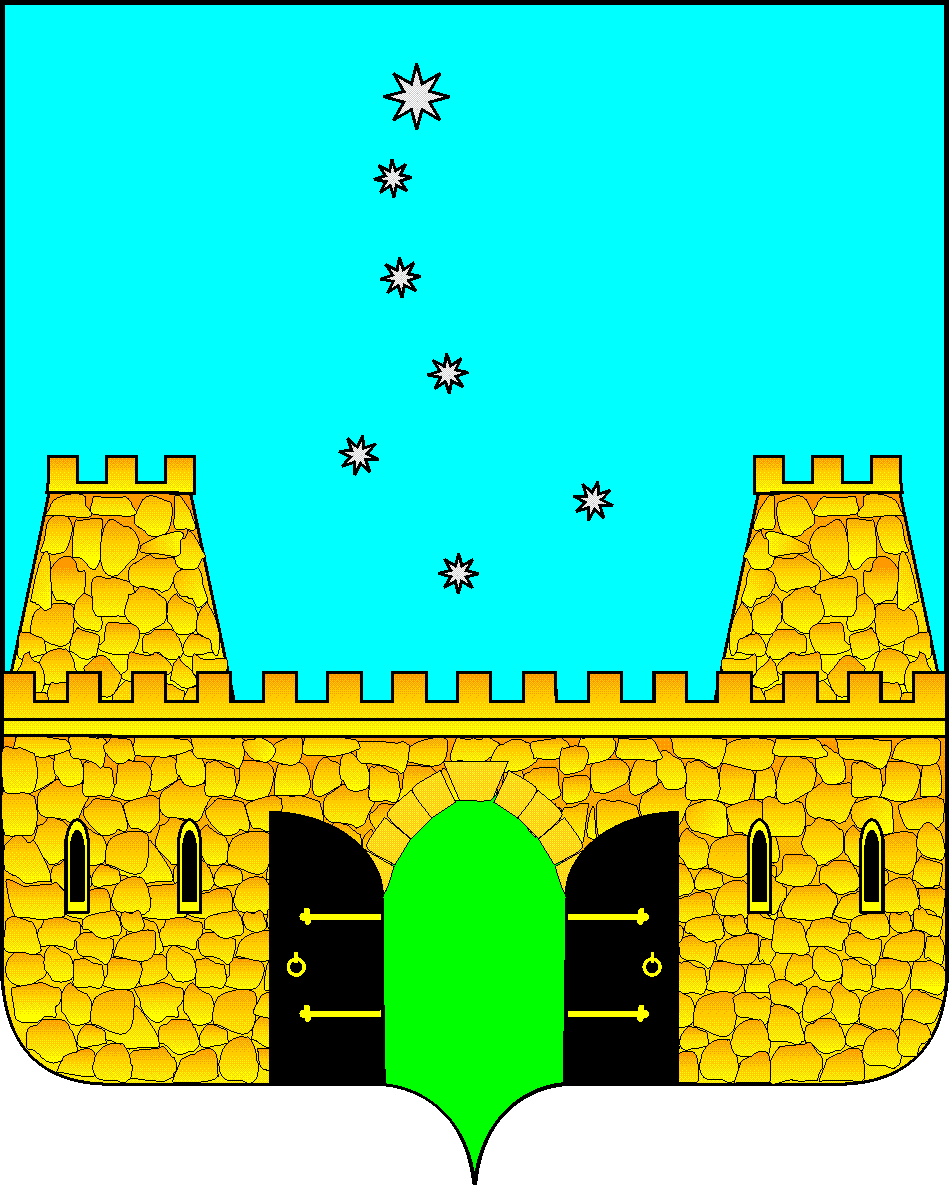 АДМИНИСТРАЦИЯ МУНИЦИПАЛЬНОГО ОБРАЗОВАНИЯ СТАРОМИНСКИЙ РАЙОНКрасная ул. д. 13, ст. Староминская, Краснодарский край, 353600, тел.(8861-53) 5-49-86ПРОТОКОЛ №1заседания координационной комиссии по профилактике правонарушениймуниципального образования Староминский район ст. Староминская                                                                    «31» марта  2023 годаПредседательствующий: Председатель координационной комиссиипо профилактике правонарушений муниципального образования 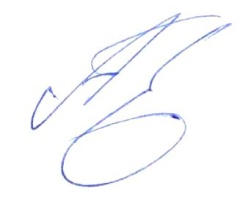 Староминский район   А.П. ЕвтенкоЗаместитель председателя координационной комиссиипо профилактике правонарушений муниципального образования Староминский район   И.С. Кларк  (по согласованию)  ПРИСУТСТВОВАЛИ:Члены Комиссии: Бондарь А.А.,  Вавилин А.А.,  Демидов Ю.А.,  Демченко А.В., Демчук С.В., Индыло Л.Г.,                Карпенко А.С., Лукьяненко Н.В., Малютин А.А., Миськов Ю.В., Костенко О.Г., Никитенко И.И., Пазухина Н.В., Солод  Е.И., Столик Н.В.,                  Черкова К.К.Присутствовали: Лаврусик В.В., Жуков П.П.Секретарь: Иващенко  Н.П. – главный специалист юридического отдела управления делами администрации муниципального образования Староминский район,СЛУШАЛИ:1. Об итогах работы территориальных комиссий по профилактике правонарушений за прошедший период 2023 года.Доклад: секретаря координационной комиссии по профилактике правонарушений в муниципальном образовании Староминский район Иващенко Н.П.2.	О принимаемых мерах по устранению причин и условий, способствующих росту количества преступлений, совершенных лицами, ранее совершавшими уголовно-наказуемые деяния, в том числе ранее судимыми гражданами.Выступления:- начальник отдела участковых уполномоченных полиции и по делам несовершеннолетних Отдела МВД России по Староминскому  району                    Жуков П.П.;- начальник филиала по Староминскому району ФКУ УИИ УФСИН России по Краснодарскому краю Лаврусик В.В.;Руководитель	государственного казенного учреждения Краснодарского края «Центр занятости населения Староминского района» Солод Е.И.,председатели территориальных комиссий по профилактике правонарушений в сельских поселениях.3 .	О принимаемых мерах по профилактике семейно - бытовых конфликтов и предупреждению преступлений на бытовой почве.Выступления:- начальник отдела участковых уполномоченных полиции и по делам несовершеннолетних Отдела МВД России по Староминскому  району                    Жуков П.П.;- председатели территориальных комиссий по профилактике правонарушений в сельских поселениях.4.	О состоянии работы по пресечению преступных посягательств в отношении жителей района, в том числе фактов мошенничества и краж, совершенных с использованием компьютерных и телекоммуникационных технологий.Выступления:- начальник отдела участковых уполномоченных полиции и по делам несовершеннолетних Отдела МВД России по Староминскому  району                    Жуков П.П.;-председатели территориальных комиссий по профилактике правонарушений в сельских поселениях- заместитель главы муниципального образования Староминский  район (вопросы социальной сферы ) Черкова К.К.1.	Об итогах работы территориальных комиссий по профилактике правонарушений за прошедший период 2023 года.Доклад: секретаря координационной комиссии по профилактике правонарушений в муниципальном образовании Староминский район Иващенко Н.П.С учетом изложенного:1.1.	Отделу по делам несовершеннолетних администрации муниципального образования Староминский район (Лукьяненко Н.В.) организовать межведомственное взаимодействие комиссии по делам несовершеннолетних и защите их прав с территориальными комиссиями по профилактике правонарушений в части организации работы с несовершеннолетними и семьями, состоящими на ведомственных видах учета. Информацию о проводимой работе ежеквартально до 1 числа месяца, следующего за отчетным предоставлять председателю координационной комиссии по профилактике правонарушений (Евтенко А.П.).1.2.	Предложить главам сельских поселений:1.2.1.	При планировании рассмотрения на заседании территориальной комиссии по профилактике правонарушений несовершеннолетних, а также семей, находящихся в социально-опасном положении и состоящих на учете в КДНиЗП надлежащим образом уведомлять отдел по делам несовершеннолетних (Лукьяненко Н.В.) о дате, времени и месте проведения заседания, для участие специалистов отдела в заседании комиссии.1.2.2.	Информировать председателя комиссии по делам несовершеннолетних и защите их прав (Черкову К.К.) о рассмотренных в рамках территориальной комиссии по профилактике правонарушений несовершеннолетних, состоящих на учете в КНДиЗП, ОПДН, УФСИН, с указанием даты и причины рассмотрения и принятых мерах.1.2.3.Систематически	информировать комиссию по делам несовершеннолетних и защите их прав о семьях, находящихся в трудной жизненной ситуации и социально опасном положении, проживающих на территории сельского поселения, в которых воспитываются несовершеннолетние дети, в том числе о семьях, уклоняющихся от наркологического лечения, имеющих несовершеннолетних детей.1.2.4.	Ежеквартально истребовать информацию у ведомств и организаций, представители которых участвуют в заседании комиссии по профилактике правонарушений, о проблемных вопросах, требующих рассмотрения с предложениями об их устранении, для внесения в план работы и последующего уведомления заинтересованных должностных лиц.1.2.5.	Активизировать информационно-разъяснительную работу среди населения, в том числе на сходах граждан, направленную на формирование законопослушного поведения.1.3. Предложить Отделу МВД России по Староминскому району (Кларк И.С.):1.3.1.	Обеспечить контроль за организацией взаимодействия участковых уполномоченных полиции и инспекторов по делам несовершеннолетних с территориальными комиссиями по профилактике правонарушений в сельских поселениях и обязательном участием в заседаниях комиссий.1.3.2.	Инициативно направлять лиц, состоящих на профилактическом учете и требующих профилактического воздействия со стороны общественности на заседание территориальных комиссий по профилактике правонарушений, с указанием необходимых форм профилактической работы.1.3.3.	Обеспечить закрепление шефов наставников из числа наиболее опытных сотрудников полиции за несовершеннолетними, состоящими на профилактическом учете в ОПДН, в том числе осужденными к условным срокам исправления за совершение преступлений.Списки закрепленных наставников направить председателю комиссии по делам несовершеннолетних и защите их прав (Черковой  К.К.).Информацию о проводимой работе по п.1.1 - 1.3 предоставить в юридический отдел управления делами администрации муниципального образования Староминский  район  до 1 июля 2023 года.2. «О принимаемых мерах по устранению причин и условий, способствующих росту количества преступлений, совершенных лицами, ранее совершавшими уголовно-наказуемые деяния, в том числе ранее судимыми гражданами».	Выступления:- начальник отдела участковых уполномоченных полиции и по делам несовершеннолетних Отдела МВД России по Староминскому  району                    Жуков П.П.;- начальник филиала по Староминскому району ФКУ УИИ УФСИН России по Краснодарскому краю Лаврусик В.В.;- руководитель	государственного казенного учреждения Краснодарского края «Центр занятости населения Староминского района» Солод Е.И.;- председатели территориальных комиссий по профилактике правонарушений в сельских поселениях (Миськов Ю.В., Индыло Л.Г., Демчук С.В.).С учетом изложенного:2.1.	Предложить Отделу МВД России по Староминскому  району                     (Кларк И.С.):2.1.1.	В рамках осуществления полномочий усилить контроль за соблюдением поднадзорными лицами по месту жительства (месту пребывания) ограничений и запретов, установленных для них судом в соответствии с законодательством, в том числе в вечернее и ночное время.2.1.2.	В рамках осуществления индивидуальной воспитательной работы с лицами, освобожденными из мест лишения свободы и осужденными к мерам наказания, не связанным с лишением свободы, регулярно получать характеризующие сведения по месту их жительства (пребывания), работы.2.1.3.	Активизировать деятельность участковых уполномоченных полиции по направлению лиц, освободившихся из мест лишения свободы в ГУ КК «Центр занятости населения Староминского района». Обеспечить обязательный контроль за направляемыми в центр занятости гражданами до наступления конечного результата (трудоустройства).В случае неявки направленных в центр занятости лиц, освободившихся из мест лишения свободы, инициативно приглашать их для рассмотрения на заседание территориальных комиссий по профилактике правонарушений.2.2.	Рекомендовать Филиалу по Староминскому району ФКУ УИИ УФСИН России по Краснодарскому краю (Лаврусик В.В.):2.2.1.	Усилить контроль по месту жительства лиц, осужденных к мерам наказания, не связанным с лишением свободы, с целью изучения образа жизни и эффективности проведения профилактической работы.Совместно с Отделом МВД России по Староминскому району обеспечить отработку наиболее проблемных населенных пунктов, в части осуществления контроля в вечернее и ночное время за лицами, осужденными к мерам наказания, не связанным с лишением свободы и имеющих ограничения по решению суда.2.2.2.	Проводить с указанной категорией граждан профилактическую работу, отслеживать образ жизни и соблюдение предусмотренных ограничений.2.3.	Предложить главам сельских поселений:2.3.1.	При проведении профилактической работы с лицами, освободившимися из мест лишения свободы, привлекать представителей центра занятости населения, для участия в заседаниях ТКПП, а также руководителей предприятий, осуществляющих деятельность на территории поселения (потенциальных работодателей).2.3.2.	Оказывать содействие в решении вопросов по выходу из трудной жизненной ситуации, обратившимся за помощью гражданам, в том числе освободившимся из мест лишения свободы. Проводить работу по предоставлению им в установленном законодательством порядке мер социальной поддержки.2.4.	ГКУ КК «Центр занятости населения Староминского района»                      (Солод Е.И.)2.4.1.	Продолжить оказания содействие лицам, освободившимся из мест лишения свободы в предоставлении государственной услуги в поиске работы.При отсутствии у граждан подтверждающей учетной записи в федеральной государственной информационной системе «Единая система идентификации» и аутентификации в инфраструктуре обеспечить информационно-технологическую поддержку по регистрации их в указанной системе.2.4.2.	Продолжить информирование лиц, отбывших наказание в местах лишения свободы, об услугах, оказываемых службой занятости, о спросе и предложении рабочей силы, проводить тестирование профессиональных возможностей лиц, освободившихся из мест лишения свободы, обратившихся в органы службы занятости населения.2.4.3.	Совместно с Отделом МВД России по Староминскому району                    (Кларк И.С.) активизировать межведомственное взаимодействие по сопровождению граждан, освобожденных из мест лишения свободы, до конечного результата - факта их трудоустройства.2.4.4.	Организовать работу с потенциальными работодателями по созданию квотированных рабочих мест для лиц, освобождающими из мест лишения свободы.Информацию о проводимой работе по п.2.1 - 2.4 предоставить в юридический отдел управления делами администрации муниципального образования Староминский  район  до 1 июля 2023 года.3. «О принимаемых мерах по профилактике семейно – бытовых конфликтов и предупреждению преступлений на бытовой почве».	Выступления:- начальник отдела участковых уполномоченных полиции и по делам несовершеннолетних Отдела МВД России по Староминскому  району                    Жуков П.П.;- председатели территориальных комиссий по профилактике правонарушений в сельских поселениях (Миськов Ю.В., Демчук С.В.).С учетом изложенного:3.1.	Предложить Отделу МВД России по Староминскому  району                      (Кларк И.С.):3.1.1.	В рамках отработки жилого сектора проводить разъяснительную работу с лицами, допускающими семейно - бытовые конфликты, употребляющими психоактивные вещества, предупреждая их о правовой ответственности за совершенные преступлений и правонарушений.3.1.2.	 В целях получения своевременной информации о признаках семейного неблагополучия, использовать возможности территориальных комиссий по профилактике правонарушений, где рассматривать каждый случай выявленного правонарушения на бытовой почве.3.2.	Предложить главам сельских поселений:3.2.1.	Организовать регулярное рассмотрение на заседании территориальной комиссии по профилактике правонарушений лиц, допускающих семейные конфликты, а также ранее судимых и ранее совершавших преступления лиц.3.2.2.	Во взаимодействии с участковыми уполномоченными полиции организовать проведение дополнительной профилактической работы в отношении лиц, допускающими нарушения в сфере семейно-бытовых отношений, в том числе в отношении семейных дебоширов, состоящих на учете в ОМВД России по Староминскому району.3.2.3.	Активизировать работу руководителей органов ТОС, по предоставлению в администрацию сельского поселения информации о местах возможного сбыта алкогольной продукции домашнего производства (для последующего направления в Отдел МВД России по Староминскому району).3.3.	Рекомендовать Староминскому районному казачьему обществу (Малютину А.А.):3.3.1. Активизировать работу членов Староминского РКО по профилактике правонарушений, совершаемых на улицах и в иных общественных местах, а также правонарушений, совершаемых на бытовой почве.3.3.2 Максимально привлекать членов казачьего общества к участию в охране общественного порядка на территории муниципального образования Староминский  район.Информацию о проводимой работе по п. 3.1 - 3.3 предоставить в юридический отдел управления делами администрации муниципального образования Староминский  район  до 1 июля 2023 года.4. О состоянии работы по пресечению преступных посягательств в отношении жителей района, в том числе фактов мошенничества и краж, совершенных с использованием компьютерных и телекоммуникационных технологий	Выступления:- начальник отдела участковых уполномоченных полиции и по делам несовершеннолетних Отдела МВД России по Староминскому  району                    Жуков П.П.;-председатели территориальных комиссий по профилактике правонарушений в сельских поселениях (Миськов Ю.В.).- заместитель главы муниципального образования Староминский  район (вопросы социальной сферы ) Черкова К.К.С учетом изложенного:4.1.	Предложить Отделу МВД России по Староминскому  району (Кларк И.С.):4.1.1.	Принять дополнительные меры, направленные на установление и привлечение к ответственности лиц, причастных к преступным посягательствам в отношении жителей района, в том числе мошенничества и краж, совершенных с использованием компьютерных и телекоммуникационных технологий.4.1.2.	Обеспечить участие участковых уполномоченных полиции в сходах граждан, заседаниях ТКПП, собраниях в трудовых коллективах и учебных заведениях и т.д. с доведением оперативной информации, в том числе о случаях мошенничества в отношении жителей сельского поселения, а также о наиболее резонансных случаях мошенничества, совершенных в отношении жителей Староминского района и рекомендаций, как не стать жертвами мошенничества.4.1.3.	Обеспечить регулярное предоставление для размещения в СМИ материалов, о наиболее резонансных случаях мошенничества, совершенных в отношении жителей Староминского района.4.2.	Предложить главам сельских поселений:4.2.1.	Организовать ежемесячное рассмотрение на заседаниях территориальных комиссий по профилактике правонарушений в сельских поселениях вопроса о принимаемых мерах по предупреждению мошенничества.4.2.2.	Акцентировать работу руководителей ТОС на профилактику мошенничества среди населения, с обязательной раздачей информационных материалов (листовок).4.2.3.	Продолжить информационно-разъяснительную работу среди населения, в том числе на сходах граждан (с участием сотрудников полиции), направленную на предупреждение преступных посягательств в отношении жителей района, в том числе фактов мошенничества и краж, совершенных с использованием компьютерных и телекоммуникационных технологий.4.2.4.	Обеспечить размещение в местах массового пребывания людей информационных материалов о видах и способах мошенничества, о том, как не стать жертвами мошенничества.4.2.5.	Осуществлять информационно-разъяснительную работу по профилактике мошенничества через громкоговорящую связь, сайты сельских поселений.4.2.6.	Обеспечить размещение на обратной стороне платежных документов за коммунальные услуги ЖКХ поселений предупредительной информации о видах и способах мошенничества.4.3.	Отделу по делам молодежи (Ткаченко О.Г.), управлению образования (Пазухина Н.В.), отделу культуры (Костенко О.Г.), осуществлять информационно-разъяснительную работу по профилактике мошенничества среди молодежи, а также родительской общественности, в том числе через родительские группы в социальных сетях.4.4.	Управлению социальной защиты населения (Бондарь А.А.): организовать проведение информационно-разъяснительной работы с работниками, а также лицами пожилого возраста, находящимися на обслуживании, о предотвращении возможных схемах мошеннических действий и порядке действия граждан при попытках совершения неизвестными лицами таких действий.Информацию о проводимой работе по п. 4.1 - 4.4 предоставить в юридический отдел управления делами администрации муниципального образования Староминский  район  до 1 июля 2023 года.Заместитель главы  муниципального образованияСтароминский район – председатель	координационной комиссиии по профилактике правонарушений муниципального образования Староминский район				                                        	А.П. ЕвтенкоСекретарь координационной комиссиии по профилактике правонарушений муниципального образования Староминский район		                                                            Н.П. Иващенко              